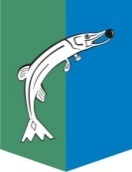 АДМИНИСТРАЦИЯСЕЛЬСКОГО ПОСЕЛЕНИЯ НИЖНЕСОРТЫМСКИЙСургутского районаХанты – Мансийского автономного округа - ЮгрыПОСТАНОВЛЕНИЕ «28» мая 2020 года                                                                                             №176 п. НижнесортымскийО внесении изменений в постановление администрации сельского поселения Нижнесортымский от 31.10.2018 № 422	В соответствии с Федеральным законом от 26.12.2008 № 294-ФЗ «О защите прав юридических лиц и индивидуальных предпринимателей при осуществлении государственного контроля (надзора) и муниципального контроля», Постановлением Правительства РФ от 03.04.2020 № 438 «Об особенностях осуществления в 2020 году государственного контроля (надзора), муниципального контроля и о внесении изменения в пункт 7 Правил подготовки органами государственного контроля (надзора) и органами муниципального контроля ежегодных планов проведения плановых проверок юридических лиц и индивидуальных предпринимателей»:1. Внести  в постановление администрации сельского поселения Нижнесортымский от 31.10.2018 № 422 «Об утверждении административного регламента по осуществлению муниципального жилищного контроля» следующие  изменения:1.1. В пункте 5 слова «Кузнецову И.А.» заменить словами «Волошину Е.А.».1.2. Дополнить подпункт 3.4.1 пункта 3.4. раздела 3 приложения к постановлению абзацами следующего содержания: « В 2020 году внеплановые проверки проводятся только: а) основаниями для проведения которых являются факты причинения вреда жизни, здоровью граждан или угрозы причинения вреда жизни, здоровью граждан, возникновение чрезвычайных ситуаций природного и техногенного характера и проведение которых согласовано органами прокуратуры;б) назначенные в целях проверки исполнения ранее выданного предписания о принятии мер, направленных на устранение нарушений, влекущих непосредственную угрозу причинения вреда жизни и здоровью граждан, проведение которых согласовано органами прокуратуры;в) проводимые на основании поручения Президента Российской Федерации, поручения Правительства Российской Федерации с указанием конкретного юридического лица и (или) индивидуального предпринимателя, требования прокурора о проведении внеплановой проверки в рамках надзора за исполнением законов по поступившим в органы прокуратуры материалам и обращениям;г) внеплановые проверки, основания для проведения которых установлены пунктом 1.1 части 2 статьи 10  №294-ФЗ Федерального закона «О защите прав юридических лиц и индивидуальных предпринимателей при осуществлении государственного контроля (надзора) и муниципального контроля» и пунктом 4 части 10 статьи 19 Федерального закона от 04.05.2011 № 99 - ФЗ «О лицензировании отдельных видов деятельности»;д) внеплановые проверки, назначенные в целях проверки исполнения ранее выданного предписания, решение о признании которого исполненным влечет возобновление ранее приостановленного действия лицензии, аккредитации или иного документа, имеющего разрешительный характер.».2. Опубликовать настоящее постановление и разместить на официальном сайте администрации сельского поселения Нижнесортымский.3. Настоящее постановление вступает в силу после опубликования.Глава поселения                                                                                      П.В. Рымарев